                                                     -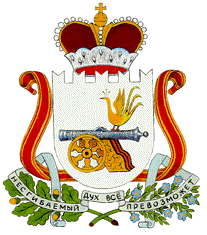                               АДМИНИСТРАЦИЯ         БАРСУКОВСКОГО СЕЛЬСКОГО ПОСЕЛЕНИЯМОНАСТЫРЩИНСКОГО РАЙОНА СМОЛЕНСКОЙ ОБЛАСТИП О С Т А Н О В Л Е Н И Еот 28 августа 2018г             № 31Об уточнении адресной нумерацииобъектов недвижимости         Администрация Барсуковского сельского поселения Монастырщинского района Смоленской области  п о с т а н о в л я е т:1.  Объект недвижимости (нежилое здание) с кадастровым номером 67:12:0700101:9 считать расположенным по адресу: Российская Федерация, Смоленская область, Монастырщинский район, Барсуковское сельское поселение, поселок Турковского торфопредприятия д. 15.2.Объект недвижимости (жилой дом) с кадастровым номером 67:12:0800101:223 считать расположенным по адресу: Российская Федерация, Смоленская область, Монастырщинский район, Барсуковское сельское поселение , д. Сычевка д. 45А.3.Контроль за исполнением настоящего постановления оставляю за собой.       4.Настоящее постановление вступает в силу с даты его официального      опубликования. Глава муниципального образованияБарсуковского сельского поселенияМонастырщинского районаСмоленской области:                                                                  Т.В. Попкова